Приложение № 8Програма за надзор на болестта Инфлуенца при домашни и диви птици в Република България през 2022 - 2024 г.Идентификация на програмата Държава членка: Република БългарияЗаболяване: Инфлуенца при птициПериод на изпълнение: 2022 – 2024 г.За контакт: отдел „Здравеопазване на животните“, дирекция “Здравеопазване и хуманно отношение към животните”, Българска агенция по безопасност на хранитебул. „Пенчо Славейков“ 15A 1606, София, БългарияE-mail: AHW@bfsa.bg Цели на програматаНастоящата програма цели да се постигне ефективен контрол на Инфлуенца по птиците чрез ранно откриване на разпространението на вирусa на инфлуенцата при домашни   и диви птици с оглед защитата на домашните птици в птицевъдните стопанства и опазването на общественото здраве и здравето на животните, и събиране на данни за доказване на отсъствие на болестта чрез установяване на активен и пасивен надзор при възприемчиви домашни и диви птици.Елементи на програмата2.1. Вземане на проби за активен и пасивен надзор за ранно откриване циркулацията на вируса, с оглед контрол на болестта, в съответствие с  Делегиран регламент (ЕС) 2020/689 на Комисията от 17 декември 2019 година за допълнение на Регламент (ЕС) 2016/429 на Европейския парламент и на Съвета по отношение на правилата за надзор, програмите за ликвидиране и статута свободен от болест за някои болести от списъка и нововъзникващи болести на: Високопатогенна и нископатогенна (H5 и Н7) инфлуенца при кокошеви птици (пилета, пуйки, токачки, фазани, яребици и пъдпъдъци) и щрауси;Високопратогенна и нископатогенна инфлуенца при домашни водоплаващи (патици, гъски, зеленоглави патици за възстановяване на запаси от дивеч);Високопатогенна и нископатогенна инфлуенца при диви и синантропни птици.2.2. Проверки за изпълнение на мерките за биосигурност в птицевъдни обекти, извършване на документални и физически проверки за установяване на здравния статус на птиците.2.3. Контрол на регистрацията на птицевъдните обекти, движенията и спазването на  установени от ЦУ на БАБХ санитарни периоди в стопанствата, за които са приложими.Общи изисквания и критерии:Вземането на проби и серологичните/вирусологични тестове в птицевъдни стопанства се извършват с цел да се установи наличието на антитела срещу инфлуенца по птиците, както е определено в Делегиран регламент (ЕС) 2020/689 на Комисията от 17 декември 2019 година за допълнение на Регламент (ЕС) 2016/429 на Европейския парламент и на Съвета по отношение на правилата за надзор, програмите за ликвидиране и статута свободен от болест за някои болести от списъка и нововъзникващи болести;Надзорът на заболяването ще бъде основан на оценка на риска с цел ранно откриване  с допълнително вземане на проби въз основа на схема за вземане на представителна извадка. Институции и организации, отговорни за изпълнението на програмата3.1. Българска агенция по безопасност на храните3.1.1. ЦУ на БАБХДирекция „Здравеопазване и хуманно отношение към животните“:Разработва и актуализира настоящата програма в съответствие с изискванията за програма за надзор на равнището на Съюза, посочени в Приложение II, част I от Делегиран регламент (ЕС) 2020/689, съгласно епизоотичната обстановка, извършва анализ на получените данни, популационни промени, настъпили в хода на изпълнението на програмата и др. фактори, влияещи върху нея;Контролира дейностите, включени в настоящата програмаАнализира получените данни и изготвя доклади;Предлага мерки в случай на констатиране на огнища. 3.1.2. Областни дирекции по безопасност на хранитеОрганизират изпълнението и официалния контрол на мерките в настоящата програма, отнасящи се до дейностите в т.2. на областно ниво;Участват в заседания на областните и общинските епизоотични комисии;Провеждат срещи и си сътрудничат с местните представители на ИАГ, ловните организации и асоциации и орнитоложките организации;  Провеждат срещи и си сътрудничат с животновъди за ефективно прилагане на мерките в настоящата програма;Провеждат срещи и си сътрудничат на местно ниво с Българския ветеринарен съюз (БВС)/регистрираните ветеринарни лекари за прилагането на мерките в настоящата програма.Събират данни за надзора на територията на съответното ОДБХ и правят анализ на епизоотичната обстановка и ефективността на прилаганите мерки;Изготвят и изпращат ежемесечни доклади до ЦУ на БАБХ с резултатите от изпълнението на програмата;Прилагат наложените от БАБХ мерки в случай на констатиране на болест.3.2. Регистрирани ветеринарни лекари:Извършват дейности под програмата в случай на делегиране на такива от страна на ЦУ на БАБХУведомяват ОДБХ за съмнения за инфлуенца по птиците и следят здравния статус на птиците, в обектите, на които осигуряват ветеринарномедицинско обслужване;Съдействат при прилагане на мерки в случай на констатиране на болест.3.3. Изпълнителна агенция по горите (ИАГ), регионалните структури и териториалните поделения на държавните предприятия по Закона за горите:Съдейства при разработването и актуализирането настоящата програма по отношение на дивите птици, съгласно епизоотичната обстановка, анализ на получените данни, популационни промени, настъпили в хода на изпълнението на програмата и др. фактори, влияещи върху нея;Подава сигнали за съмнителни/намерени умрели диви птици;Организира предоставянето на проби от диви птици за лабораторни диагностични изследвания;Съдейства при прилагане на мерки в случай на констатиране на болест.3.4. НЛРС-СЛРБ и техните членове:Подава сигнали за съмнителни/намерени умрели диви птици;Предоставя проби от диви птици за лабораторно-диагностични изследвания;Съдейства при прилагане на мерки в случай на констатиране на болест.3.5. Национален диагностичен научноизследователски ветеринарномедицински институт (НДНИВМИ), Национална референтна лаборатория "Инфлуенца А и Нюкасълска болест по птиците"поддържа постоянна диагностична готовност;провежда лабораторно–диагностичните изследвания на всички постъпили проби по програмата и приоритетно и незабавно обработва пробите при съмнение за заболяване;информира ЦУ на БАБХ и ОДБХ за резултатите от лабораторните изпитвания;отразява лабораторните резултати от надзора във ВетИС на БАБХ;предоставя обобщени данни за извършените лабораторни изпитвания.изпълнява задълженията си съгласно чл. 101 от Регламент (ЕС) 2017/625 на Европейския парламент и на Съвета от 15 март 2017 година относно официалния контрол и другите официални дейности, извършвани с цел да се гарантира прилагането на законодателството в областта на храните и фуражите, правилата относно здравеопазването на животните и хуманното отношение към тях, здравето на растенията и продуктите за растителна защита, осигурява сътрудничество с Референтната лаборатория на ЕС, участва в редовни тестове за пригодност (ринг-тестове), организирани от Референтната лаборатория на ЕС и организира тестове за пригодност на другите диагностични лаборатории; Съхранява и консервира изолати от агентите, получени от потвърдени случаи в страната.Териториален обхват4.1. Надзор, основан на анализ на риска:Критериите и рисковите фактори, използвани при изготвянето на програмата са основани на данните от надзора и регистрираните случаи на ИП в страната и съседните и държави през последните години, и местонахождението на птицевъдните обекти в райони с висока гъстота, основни пътища на мигриращи диви птици или струпване на птици в и около водоеми.Предвид ролята и еволюцията на протичане на заболяването при водоплаващи, регионите с висока гъстота на ферми за патици мюлари, а именно обл. Пловдив, Хасково, Стара Загора и Ловеч, се считат за високорискови.Всички региони, граничещи с Румъния, са разглеждани също като рискови за инфлуенца по птиците, поради близостта си с  делтата на река Дунав.Два главни  миграционни пътища на птиците от Европа към Африка преминават през страната - Виа Понтика и Виа Аристотелис (фиг. 1).В заключение 14 административни области са определени като високорискови по отношение на инфлуенцата по птиците (Видин, Монтана, Враца, Ловеч, Плевен, Велико Търново, Русе, Силистра, Добрич, Варна, Бургас, Стара Загора, Пловдив и Хасково). 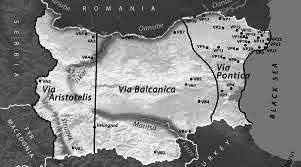 Фигура 1. Миграционен пътища Виа Понтика и Виа Аристотелис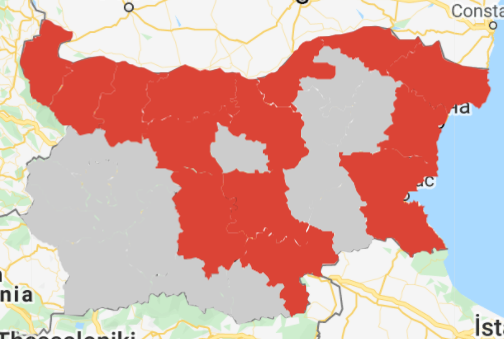 Фигура 2. Региони, считани за високорискови по отношение на Инфлуенцата по птиците4.2. Надзор, основан на взимането на представителни проби:Други области с страната също ще бъдат включени в програмата, като надзора в тях е основан на вземането на представителни проби. Броят на птицевъдните обекти, обхванат от програмата, е определян така, че пробовземането да бъде считано като представително за тях.Целеви популации Фигура 3. Съотношението на птицевъдните обекти в БългарияБроят на птицевъдните обекти, разделен по категории на производство, намиращи се в страната към момента на съставянето на текущата програма и които са включени в програмата са както следва:Кокошки носачки: В Р. България има регистрирани  188 обекта с кокошки носачки, с общ брой на птиците в тях по капацитет 7 305 866 и 31 обекта с кокошки за развъждане с 1 989 053 птици по капацитет. Броят на обектите, които ще бъдат изследвани чрез представителна извадка на проби за серологичен надзор в рамките на програмата са посочените в т.6 по-долу.Пуйки: Пуйки за разплод – 1 обект, в който се отглеждат 8100 броя и 1 обект с 4400 пуйки за угояване. Представителни серологични проби от тях ще бъдат вземани, както е посочено в т.6 по-долу. Дивечови стопанства: Ще бъдат взети и проби от фазани, пъдпъдъци и кеклици, от волиери в които се развъждат, и след това се разселват в ловни стопанства. В страната има 5 волиери, от които ще бъдат вземани представителна извадка проби за серологичен надзор, както е посочено в т. 6 по-долу.Бройлери: В Р. България се отглеждат бройлери в закрити помещения и те не са включени в програмата за представително вземане на проби за серологичнен надзор, като проби от тях ще бъдат вземани при завишена смъртност и/или клинични признаци. Броят на обектите в които се отглеждат бройлери е 251, в които по капацитет се отглеждат за период от 1 година 6 988 989 птици.Задни дворове: Обектите тип лични стопанства са обект на пробовземане при  съмнение и/или завишена смъртност при птиците от задните дворове задължително ще се взимат проби.Водоплаващи птици – гъски и патици: В Р България има 240 обекта с общ брой 1 538 856 водоплаващи птици за производство на черен дроб, 5 обекта с 39 460 птици за угояване. Проби за серологично и вирусологично изследване от тях ще бъдат вземани, както е описано в т. 6.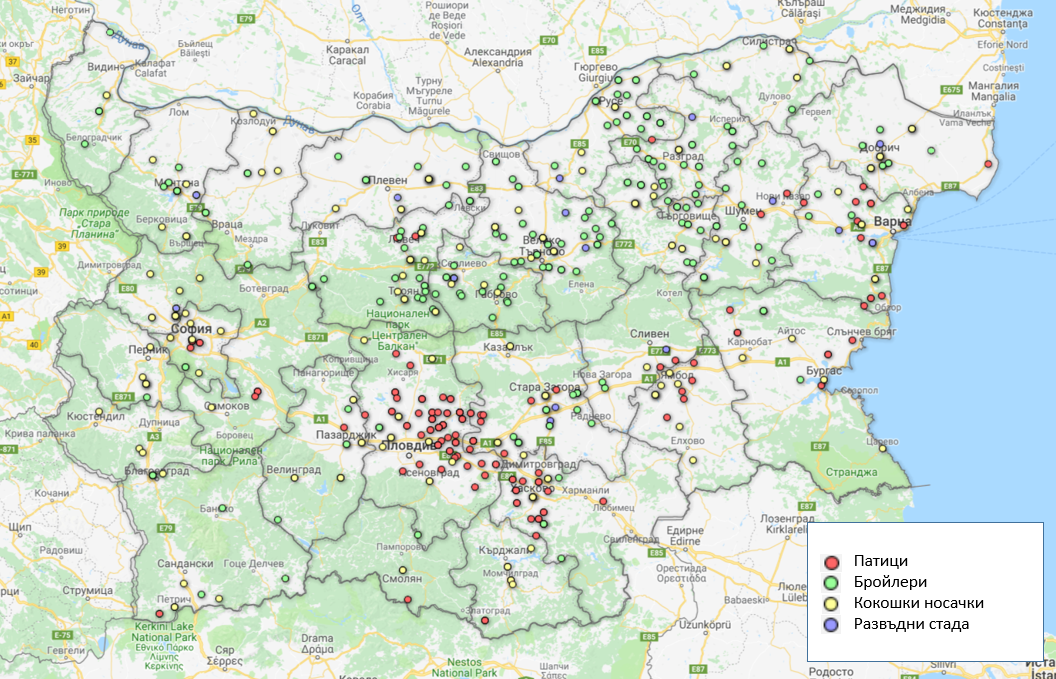 Фигура 4. Разпространение на стопанствата за оглеждане на патици, бройлери, кокошки носачки и развъдни стадаВ програмата за надзор се включва вземането на проби от следните видове домашни птици и категории производство: кокошки носачки; кокошки носачки, отглеждани в открити пространства; пилета за разплод; пуйки за разплод; патици за разплод; гъски за разплод;пуйки за угояване; патици за гушене и угояване; гъски за угояване; пернат дивеч, отглеждан във ферми (разред Кокошеви), като се акцентира върху възрастните птици, като птиците за разплод; пернат дивеч, отглеждан във ферми (водоплаващи птици); щраусови птици.Проби, пробовземане и използвани лабораторни диагностични методи6.1. Надзор, основан на оценка на риска при домашни птициПасивен надзор - вземане на проби от всички индустриални птицевъдни стопанства за вирусологични изследвания, както следва:- При кокошеви – целогодишно при всяка увеличена смъртност или поява на клинични признаци в обекта;- Усилен (целеви) пасивен надзор - при водоплаващи от високорисковите зони по т. 4 – регулярно на всеки две седмици се вземат проби от умрели птици от всяко хале (от най-малко 2 птици), като допустимия период между две пробовземания е 14-21 дни, както и при всяко увеличение на смъртността или поява на клинични признаци.Ежеседмично електронно операторите на птицевъдните стопанства представят данни за смъртността/носливостта (ако е приложимо) за всяка партида птици по халета.6.2. Представителен серологичен надзор при водоплаващи:  вземане на серологични (кръвни) проби от всяка една партида патици за угояване-гушене на възраст 45-65 дни. Вземат по 20 бр. проби от всяко хале, в което е населена партидата.вземане на серологични (кръвни) проби от всяка една партида пекински патици на възраст 25-30 дни. Вземат по 20 бр. проби от всяко хале, в което е населена партидата.6.3. Представителен серологичен надзор при кокошеви:Таблица 1. Стопанства за развъдни стада птици (без патици и гъски) и брой проби които следва да бъдат взети за календарна година:Таблица 2. Стопанства за кокошки носачки и брой проби които следва да бъдат взети за календарна година:Таблица 3. Стопанства за пуйки, и брой проби, които следва да бъдат взети за календарна година:Таблица 4. Стопанства за дивеч, отглеждан във ферми и брой проби, които следва да бъдат взети за календарна година:Забележка: Предвид динамиката на развитие на епидемиологичната ситуация и възможна промяна на броя на функциониращите обекти за домашни птици през периода обхват на настоящата програма, може да настъпят промени в броя на обектите, в които се изпълнява серологичен надзор, като дадени обекти (нефункциониращи например или такива изследвани прдходната година) се заменят с други. Посочените промени трябва да осигуряват надзор в представителна извадка на обектите (т.е да се запазва общия брой обекти под надзор). Таблица 5. Общ брой проби за календарна година, по метод:Забележка:*взимат се по 20 тампонни проби/органни проби от ферма/хале с патици, като от пробите се правят сборни проби от по 5 тампона/проби. - броят на пробите е завишен до 20% в някои от категориите за целите на предварително планиране на надзор при съмнения в обекти, които не са посочени по-горе.- за водоплаващи птици, за тестовете на РВХА е включен и антиген H5N8 към рутинния панел тестове.NB! От водоплаващи и кокошеви се предвижда допълнително вземане на проби за серологичнен надзор в кланица на партиди птици, определени от ЦУ на БАБХ. 6.4. Процедури на взимане на проби при домашни птици. Броят на птицевъдните обекти (за всяка категория птици, с изключение на патици, гъски и патици мюлари), от които да бъдат взети проби, се определя така че да се осигури идентифицирането на поне едно заразено птицевъдно стопанство, когато разпространението на заразените птицевъдни стопанства е най-малко 5 % с 95 % достоверност.Кръвните проби за серологични изследвания се събират от всички категории производство на домашни птици и видове домашни птици от поне 5 до 10 птици (с изключение на патици, гъски и зеленоглави патици) от стопанство, и от различни помещения, ако в стопанството има повече от едно помещение.В случай на няколко помещения, проби се вземат от най-малко пет птици от помещение.Броят стопанства за отглеждане на патици, гъски и патици мюлари, от които да се вземат проби, се определя така че да се осигури идентифицирането на поне едно заразено птицевъдно стопанство, когато разпространението на заразените птицевъдни стопанства е поне 5 % с 99 % достоверност.Броят на водоплаващите, от които да се вземат проби в птицевъдното стопанство, се определя така че да се осигури 95 % вероятност за идентифициране на поне една серопозитивна птица за наличие на инфлуенца по птиците, ако разпространението на серопозитивни птици е по-голямо или равно на 20%.6.5. Честота и период на тестване на представителния серологичен надзор по т. 6.3.Вземането на проби от птицевъдни стопанства се извършва веднъж годишно. Срокът за вземане на проби в стопанство за домашни птици трябва да съвпада със сезона на производство за всяка категория домашни птици.С цел оптимизиране на ефективността и за да се избегне ненужното влизане на лица в птичи стопанства, когато това е възможно, вземането на проби може да бъде комбинирано с вземане на проби за други цели, като например контрол на салмонелата.Вземането на проби се извършва в съответствие с одобрена програма за надзор от 1 януари до 31 декември за всяка календарна година.Въз основа на оценка на риска, по разпореждане на БАБХ, може да се увеличи честотата на порбовземане в обектите за птици в страната. 6.6. Лабораторни изследвания: описание на използваните лабораторни тестове и последващо изследванеЗа серологичен анализ се изпращат серумни проби от клинично здрави птици.Кръв се получава чрез затворена система за пробовземане за еднократна употреба.Кръв се получава от вътрешната част на крилото на v. сutanea ulnaris и v. brachialis, като се използва вакуум контейнер тип пеперудка.Пробите се изпращат веднага до лабораторията, поставени в лед, възможно най-бързо. Ако не е възможно незабавното им изпращане, могат да се държат за 48 до 72 часа на 0 - 4оС, а за по-дълъг период - на  -70оС. Образеца за вирусологично изследване не трябва да бъде транспортиран в сух лед, тъй като СО2 инактивира незабавно вируса на инфлуенца по птиците. Планът за лабораторен надзор е основан на регионален принцип по отношение на пробите, които трябва да бъдат взети от различните видове птици и изпратени за анализ. Програмата включва изследване на живи стада. За предпочитане е пробите взети от домашни кокошеви и водоплаващи птици да бъдат изпратени с отделни придружаващи писма. Взимането на проби трябва да съвпада с времето на миграция на диви птици и може да включва значителен брой заклани домашни птици.При взимане на проби от едно населено място, те трябва да бъдат взети от най-малко 3 различни задни двора/стада.Методите се изпълняват, съгласно чл. 6 от Делегиран регламент (ЕС) 2020/689 на Комисията от 17 декември 2019 година за допълнение на Регламент (ЕС) 2016/429 на Европейския парламент и на Съвета по отношение на правилата за надзор, програмите за ликвидиране и статута „свободен от болест“ за някои болести от списъка и нововъзникващи болести. Вземането на проби, техниките, валидирането и тълкуването на диагностичните методи за целите на надзора се определят от съответните подробни разяснения и насоки, налични на уебсайта на референтната лаборатории на Европейския съюз (РЛЕС) и на Комисията.За Инфлуенца по птиците: https://www.izsvenezie.com/reference-laboratories/avian-influenza-newcastle-disease/ Надзор при диви птициОбщи изисквания и критерии:Вземането на проби продължава от 01 януари до 31 декември за всяка календарна година (за периода 2022-2024). Изследването на пробите се извършва в Националната Референтна Лаборатория за Инфлуенца и Нюкясълска болест към Националния научноизследователски ветеринарномедицински институт /НДНИВМИ/, София .Всички позитивни изолати за ИП трябва да бъдат изпратени до Референтната лаборатория на Европейската Съюз.Списък на видовете диви птици, представляващи висок риск по отношение на инфлуенцата по птицитеТаблица 6.Таблица 7. Списък на птици, живеещи в близост до домашни птици Миграционните пътища и гъстотата на популацията диви птици в България може да бъде проследена и чрез интерактивните карти на EURING.Структура и изпълнение:Въвежда се надзор основан на риска, под формата на система за „пасивен“ надзор посредством лабораторно изследване на умиращи диви птици или намерени мъртви птици, като то трябва да е конкретно насочено към видовете водни птици.Трябва да бъде конкретно насочено към дивите птици, по-специално мигриращите водни птици, т.е. „целевите видове“, за които е било установено, че са изложени на най-висок риск от заразяване с вируса на HPAI H5N1 и HPAI H5N8 и предаването му .  Районите в близост до море, езера и водни пътища, където има намерени мъртви птици; и по-специално ако тези райони са в непосредствена близост до птицевъдни стопанства, особено в райони, където има висока концентрация на птицевъдни стопанства трябва да бъдат обект на контрол. Необходимо е тясно сътрудничество с орнитолози и компетентния орган по въпросите на опазването на природата, които са отговорни за идентифициране на видовете и оптимизиране на вземането на проби в зависимост от ситуацията на национално ниво. При необходимост това може да се извършва под надзора на тези организации или ловците. Ако епидемиологичната ситуация по отношение на вируса на HPAI H5N1 и HPAI H5N8 изисква това, дейностите по надзора се съпровождат от повишаване на осведомеността и активното търсене и следене за умрели или умиращи диви птици, по-специално за тези, които принадлежат към целевите видове. Ако епидемиологичната ситуация по отношение на вируса на HPAI H5N1 и HPAI H5N8 изисква провеждане на активен надзор, такъв се провежда след разпореждане на БАБХ.Процедури за вземане на проби:Вземането на проби трябва да се извършва в съответствие с наръчника по диагностика. От диви птици, намерени мъртви или умиращи, се вземат проби — намазки от клоаката и трахеята/носоглътката и/или тъкани — за молекулно идентифициране (PCR) и/или изолиране на вируса. Специално внимание трябва да се отдели при съхранението и транспортирането. Таблица 8. Брой проби от диви птици при пасивен надзор за календарна година:Лабораторни изследвания: Методите се изпълняват, съгласно чл. 6 от Делегиран регламент (ЕС) 2020/689 на Комисията от 17 декември 2019 година за допълнение на Регламент (ЕС) 2016/429 на Европейския парламент и на Съвета по отношение на правилата за надзор, програмите за ликвидиране и статута „свободен от болест“ за някои болести от списъка и нововъзникващи болести. Вземането на проби, техниките, валидирането и тълкуването на диагностичните методи за целите на надзора се определят от съответните подробни разяснения и насоки, налични на уебсайта на референтната лаборатории на Европейския съюз (РЛЕС) и на Комисията.За Инфлуенца по птиците: https://www.izsvenezie.com/reference-laboratories/avian-influenza-newcastle-disease/Измерими цели  за постигане в периода за изпълнение на мерките в програмата:Свързани документи и полезни връзки:- Регламент (ЕС) 2016/429 на Европейския парламент и на Съвета от 9 март 2016 година за заразните болести по животните и за изменение и отмяна на определени актове в областта на здравеопазването на животните (Законодателство за здравеопазването на животните) и делегираните актове и актовете за изпълнение към него;- Закон за ветеринарномедицинската дейност; - Регламент за изпълнение (ЕС) 2018/1882 на Комисията от 3 декември 2018 година за прилагането на някои правила за профилактика и контрол на болести за категориите болести от списъка и за установяване на списък на животинските видове или групите животински видове, които носят значителен риск от разпространение на болестите от списъка;- Делегиран регламент (ЕС) 2020/687 на Комисията от 17 декември 2019 година за допълнение на Регламент (ЕС) 2016/429 на Европейския парламент и на Съвета по отношение на правила за профилактика и контрол на някои болести от списъка;- Делегиран регламент (ЕС) 2020/689 на Комисията от 17 декември 2019 година за допълнение на Регламент (ЕС) 2016/429 на Европейския парламент и на Съвета по отношение на правилата за надзор, програмите за ликвидиране и статута свободен от болест за някои болести от списъка и нововъзникващи болести;- Наредба 44 за ветеринарномедицинските изисквания към животновъдните обекти.https://tinyurl.com/y5fnc3ephttps://euring.org/research/migration-mapping-toolhttps://www.oie.int/standard-setting/terrestrial-manual/access-online/Исторически и епизоотологични данни за болестта в България:https://www.bfsa.bg/bg/Page/epi_data/index/epi_data/ОбластЖивотновъдни обекти, които да бъдат проверениБрой проби от всяко халеВарна210Велико Търново110Габрово210Добрич310Ловеч110Монтана310Пазарджик110Плевен310Разград410Русе110Силистра110София-град210Стара Загора310Търговище110Шумен210Ямбол110Общо31ОбластБрой животновъдни обекти, които да бъдат проверениБрой проби от всяко халеБургас110Варна110Велико Търново410Враца210Габрово110Добрич510Кърджали410Кюстендил110Ловеч310Монтана110Пазарджик310Перник110Плевен110Пловдив310Разград110Русе110Силистра210Сливен00Смолян00София-град210София-област510Стара Загора210Търговище310Хасково210Шумен210Ямбол110Общо53РегионОбщ брой на птицевъдните обекти (пуйки за разплод и угояване)Брой на птицевъдните обекти, включени в програмата (брой на птицевъдните обекти, които ще бъдат изследвани)Производствена категория домашни птициБрой проби от всяко халеСтара Загора22развъдни10Стара Загора22угояване10NUTS кодРегионОбщ брой на волиеритеБрой на волиерите, включени в програматаПроизводствена категория птициНаселени местаБрой проби за година по обектиBG314Плевен11Фазанирайон „Дрен“20BG421Пловдив11Фазани, пъдпъдъциТрилистинк40BG343Ямбол11ФазаниЯмбол20BG343Ямбол11ФазаниЕлхово20BG344Стара Загора11ФазаниТрънково20BG342Сливен11ПъдпъдъциСливен20Общо за годинаОбщо за година55140Домашни птициБрой пробиБрой пробиИзследване по методИзследване по методДомашни птициКокошеви6000ELISA3000Домашни птициКокошеви6000РВХА Н5 (N7/N8)6000Домашни птициКокошеви6000РВХА Н7/6000Домашни птициКокошеви6000AGID500Домашни птициКокошеви6000PCR1500Домашни птициВодоплаващи8000VI60Домашни птициВодоплаващи8000РВХА Н5 (N7/N8)8000Домашни птициВодоплаващи8000РВХА Н7/8000Домашни птициВодоплаващи8000PCR15000*№Латинско наименованиеИмеДанни за популациите1Accipiter gentilisГолям ястребhttps://cdr.eionet.europa.eu/Converters/run_conversion?file=bg/eu/art12/envxbcg9q/BG_birds_reports_20191026-085458.xml&conv=612&source=remote2Accipiter nisusМалък ястребhttps://cdr.eionet.europa.eu/Converters/run_conversion?file=bg/eu/art12/envxbcg9q/BG_birds_reports_20191026-085458.xml&conv=612&source=remote3Anas acutaШилоопашата патицаhttps://cdr.eionet.europa.eu/Converters/run_conversion?file=bg/eu/art12/envxbcg9q/BG_birds_reports_20191026-085458.xml&conv=612&source=remote4Anas clypeataКлопачhttps://cdr.eionet.europa.eu/Converters/run_conversion?file=bg/eu/art12/envxbcg9q/BG_birds_reports_20191026-085458.xml&conv=612&source=remote5Anas creccaЗимно бърнеhttps://cdr.eionet.europa.eu/Converters/run_conversion?file=bg/eu/art12/envxbcg9q/BG_birds_reports_20191026-085458.xml&conv=612&source=remote6Anas penelopeДива патица (свирачка)https://cdr.eionet.europa.eu/Converters/run_conversion?file=bg/eu/art12/envxbcg9q/BG_birds_reports_20191026-085458.xml&conv=612&source=remote7Anas platyrhynchosЗеленоглава патицаhttps://cdr.eionet.europa.eu/Converters/run_conversion?file=bg/eu/art12/envxbcg9q/BG_birds_reports_20191026-085458.xml&conv=612&source=remote8Anas querquedulaЛятно бърнеhttps://cdr.eionet.europa.eu/Converters/run_conversion?file=bg/eu/art12/envxbcg9q/BG_birds_reports_20191026-085458.xml&conv=612&source=remote9Anas streperaСива патицаhttps://cdr.eionet.europa.eu/Converters/run_conversion?file=bg/eu/art12/envxbcg9q/BG_birds_reports_20191026-085458.xml&conv=612&source=remote10Anser albifrons albifronsГоляма белочела гъска https://cdr.eionet.europa.eu/Converters/run_conversion?file=bg/eu/art12/envxbcg9q/BG_birds_reports_20191026-085458.xml&conv=612&source=remote11Anser anserСива гъскаhttps://cdr.eionet.europa.eu/Converters/run_conversion?file=bg/eu/art12/envxbcg9q/BG_birds_reports_20191026-085458.xml&conv=612&source=remote12Anser brachyrhynchusКъсоклюна гъскаhttps://cdr.eionet.europa.eu/Converters/run_conversion?file=bg/eu/art12/envxbcg9q/BG_birds_reports_20191026-085458.xml&conv=612&source=remote13Anser erythropusМалка белочела гъскаhttps://cdr.eionet.europa.eu/Converters/run_conversion?file=bg/eu/art12/envxbcg9q/BG_birds_reports_20191026-085458.xml&conv=612&source=remote14Anser fabalisПосевна гъскаhttps://cdr.eionet.europa.eu/Converters/run_conversion?file=bg/eu/art12/envxbcg9q/BG_birds_reports_20191026-085458.xml&conv=612&source=remote15Ardea cinereaСива чаплаhttps://cdr.eionet.europa.eu/Converters/run_conversion?file=bg/eu/art12/envxbcg9q/BG_birds_reports_20191026-085458.xml&conv=612&source=remote16Aythya ferinaКафявоглава потапницаhttps://cdr.eionet.europa.eu/Converters/run_conversion?file=bg/eu/art12/envxbcg9q/BG_birds_reports_20191026-085458.xml&conv=612&source=remote17Aythya fuligulaКачулата потапницаhttps://cdr.eionet.europa.eu/Converters/run_conversion?file=bg/eu/art12/envxbcg9q/BG_birds_reports_20191026-085458.xml&conv=612&source=remote18Branta berniclaЧерна гъскаhttps://cdr.eionet.europa.eu/Converters/run_conversion?file=bg/eu/art12/envxbcg9q/BG_birds_reports_20191026-085458.xml&conv=612&source=remote19Branta canadensisКанадска гъскаhttps://cdr.eionet.europa.eu/Converters/run_conversion?file=bg/eu/art12/envxbcg9q/BG_birds_reports_20191026-085458.xml&conv=612&source=remote20Branta leucopsisБелобуза гъскаhttps://cdr.eionet.europa.eu/Converters/run_conversion?file=bg/eu/art12/envxbcg9q/BG_birds_reports_20191026-085458.xml&conv=612&source=remote21Branta ruficollisЧервеногуша гъскаhttps://cdr.eionet.europa.eu/Converters/run_conversion?file=bg/eu/art12/envxbcg9q/BG_birds_reports_20191026-085458.xml&conv=612&source=remote22Bubo buboБухалhttps://cdr.eionet.europa.eu/Converters/run_conversion?file=bg/eu/art12/envxbcg9q/BG_birds_reports_20191026-085458.xml&conv=612&source=remote23Buteo buteoОбикновен мишеловhttps://cdr.eionet.europa.eu/Converters/run_conversion?file=bg/eu/art12/envxbcg9q/BG_birds_reports_20191026-085458.xml&conv=612&source=remote24Buteo lagopusСеверен мишеловhttps://cdr.eionet.europa.eu/Converters/run_conversion?file=bg/eu/art12/envxbcg9q/BG_birds_reports_20191026-085458.xml&conv=612&source=remote25Cairina moschataМускусна патицаhttps://cdr.eionet.europa.eu/Converters/run_conversion?file=bg/eu/art12/envxbcg9q/BG_birds_reports_20191026-085458.xml&conv=612&source=remote26Ciconia ciconiaБял щъркелhttps://cdr.eionet.europa.eu/Converters/run_conversion?file=bg/eu/art12/envxbcg9q/BG_birds_reports_20191026-085458.xml&conv=612&source=remote27Circus aeruginosusТръстиков блатарhttps://cdr.eionet.europa.eu/Converters/run_conversion?file=bg/eu/art12/envxbcg9q/BG_birds_reports_20191026-085458.xml&conv=612&source=remote28Cygnus columbianusМалък лебедhttps://cdr.eionet.europa.eu/Converters/run_conversion?file=bg/eu/art12/envxbcg9q/BG_birds_reports_20191026-085458.xml&conv=612&source=remote29Cygnus cygnusПоен лебедhttps://cdr.eionet.europa.eu/Converters/run_conversion?file=bg/eu/art12/envxbcg9q/BG_birds_reports_20191026-085458.xml&conv=612&source=remote30Cygnus olorНям лебедhttps://cdr.eionet.europa.eu/Converters/run_conversion?file=bg/eu/art12/envxbcg9q/BG_birds_reports_20191026-085458.xml&conv=612&source=remote31Falco peregrinusСокол скитникhttps://cdr.eionet.europa.eu/Converters/run_conversion?file=bg/eu/art12/envxbcg9q/BG_birds_reports_20191026-085458.xml&conv=612&source=remote32Falco tinnunculusКеркeнезhttps://cdr.eionet.europa.eu/Converters/run_conversion?file=bg/eu/art12/envxbcg9q/BG_birds_reports_20191026-085458.xml&conv=612&source=remote33Fulica atraЛискаhttps://cdr.eionet.europa.eu/Converters/run_conversion?file=bg/eu/art12/envxbcg9q/BG_birds_reports_20191026-085458.xml&conv=612&source=remote34Larus canusЧайка буревестницаhttps://cdr.eionet.europa.eu/Converters/run_conversion?file=bg/eu/art12/envxbcg9q/BG_birds_reports_20191026-085458.xml&conv=612&source=remote35Larus ridibundusРечна чайкаhttps://cdr.eionet.europa.eu/Converters/run_conversion?file=bg/eu/art12/envxbcg9q/BG_birds_reports_20191026-085458.xml&conv=612&source=remote36Limosa limosaЧерноопашат крайбрежен бекасhttps://cdr.eionet.europa.eu/Converters/run_conversion?file=bg/eu/art12/envxbcg9q/BG_birds_reports_20191026-085458.xml&conv=612&source=remote37Marmaronetta angustirostrisМраморна патицаhttps://cdr.eionet.europa.eu/Converters/run_conversion?file=bg/eu/art12/envxbcg9q/BG_birds_reports_20191026-085458.xml&conv=612&source=remote38Mergus albellusМалък нирецhttps://cdr.eionet.europa.eu/Converters/run_conversion?file=bg/eu/art12/envxbcg9q/BG_birds_reports_20191026-085458.xml&conv=612&source=remote39Milvus migransЧерна каняhttps://cdr.eionet.europa.eu/Converters/run_conversion?file=bg/eu/art12/envxbcg9q/BG_birds_reports_20191026-085458.xml&conv=612&source=remote40Milvus milvusЧервена каняhttps://cdr.eionet.europa.eu/Converters/run_conversion?file=bg/eu/art12/envxbcg9q/BG_birds_reports_20191026-085458.xml&conv=612&source=remote41Netta rufinaЧервеноклюна потапницаhttps://cdr.eionet.europa.eu/Converters/run_conversion?file=bg/eu/art12/envxbcg9q/BG_birds_reports_20191026-085458.xml&conv=612&source=remote42Phalacrocorax carboКорморанhttps://cdr.eionet.europa.eu/Converters/run_conversion?file=bg/eu/art12/envxbcg9q/BG_birds_reports_20191026-085458.xml&conv=612&source=remote43Philomachus pugnaxБойникhttps://cdr.eionet.europa.eu/Converters/run_conversion?file=bg/eu/art12/envxbcg9q/BG_birds_reports_20191026-085458.xml&conv=612&source=remote44Pica picaСвракаhttps://cdr.eionet.europa.eu/Converters/run_conversion?file=bg/eu/art12/envxbcg9q/BG_birds_reports_20191026-085458.xml&conv=612&source=remote45Pluvialis apricariaЗлатиста булкаhttps://cdr.eionet.europa.eu/Converters/run_conversion?file=bg/eu/art12/envxbcg9q/BG_birds_reports_20191026-085458.xml&conv=612&source=remote46Podiceps cristatusГолям гмурецhttps://cdr.eionet.europa.eu/Converters/run_conversion?file=bg/eu/art12/envxbcg9q/BG_birds_reports_20191026-085458.xml&conv=612&source=remote47Podiceps nigricollisЧерноврат гмурецhttps://cdr.eionet.europa.eu/Converters/run_conversion?file=bg/eu/art12/envxbcg9q/BG_birds_reports_20191026-085458.xml&conv=612&source=remote48Porphyrio porphyrioСултанкаhttps://cdr.eionet.europa.eu/Converters/run_conversion?file=bg/eu/art12/envxbcg9q/BG_birds_reports_20191026-085458.xml&conv=612&source=remote49Tachybaptus ruficollisМалък гмурецhttps://cdr.eionet.europa.eu/Converters/run_conversion?file=bg/eu/art12/envxbcg9q/BG_birds_reports_20191026-085458.xml&conv=612&source=remote50Vanellus vanellusОбикновена калугерицаhttps://cdr.eionet.europa.eu/Converters/run_conversion?file=bg/eu/art12/envxbcg9q/BG_birds_reports_20191026-085458.xml&conv=612&source=remoteВидЛатинско наименованиеEURING codeДомашна гъскаAnser anser domesticus01610Зеленоглава патицаAnas platyrhynchos01860Домашна мускусна патицаCairina moschata01750Скален гълъбColumba livia06650Домашно врабчеPasser domesticus15910NUTS кодБрой проби при пасивен надзор за годинаBG31110BG31210BG31310BG31410BG3155BG32115BG3225BG32315BG32410BG32515BG33115BG33215BG33310BG33410BG34115BG3425BG34315BG34410BG41115BG41210BG41315BG41410BG41510BG4215BG42210BG4235BG4245BG4255Общ брой проби за година290Показател (за цялата страна)202220232024Проверки биосигурност в индустриални птицевъдни обекти100% от обектите100% от обектите100% от обектитеВзети проби за серологичен надзор при кокошеви 75% от планираните обекти75% от планираните обекти75% от планираните обектиВзети проби за серологичен надзор при водоплаващи75% от планираните партиди75% от планираните партиди75% от планираните партидиВзети проби за вирусологичен надзор при водоплаващи от високорискови зониВирусологично изследване най-малко веднъж месечно в стопанствоВирусологично изследване най-малко веднъж месечно в стопанствоВирусологично изследване най-малко веднъж месечно в стопанствоКонстатирани огнища на Инфлуенца по птиците200